Document information sheetCHARACTERISTICS, FIRST 3 MULTIENZYME BLENDS 1.SCOPE of DELIVERABLEData available – this milestone will attest the realisation and availability of the production systems and characteristics of the 3 first multi-enzyme blends containing multiple enzymes2. Title 23. Title 34. Title 45. Title 5Work package:WP4, Small-scale enzyme production and characterisationAuthors:CSIC (Manuel Ferrer, Patricia Molina)Document version:1Date:30/09/2022Starting date:01/06/2021Duration:40 monthsLead beneficiary:UHAMParticipant(s):CSIC, Bangor, UDUS, IST-ID, CNR, FHNW, Bio_Ch, EucodisDissemination Level:-Type-Due date (months)16Contact details:Manuel Ferrer, mferrer@icp.csic.es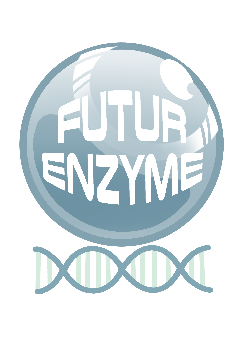 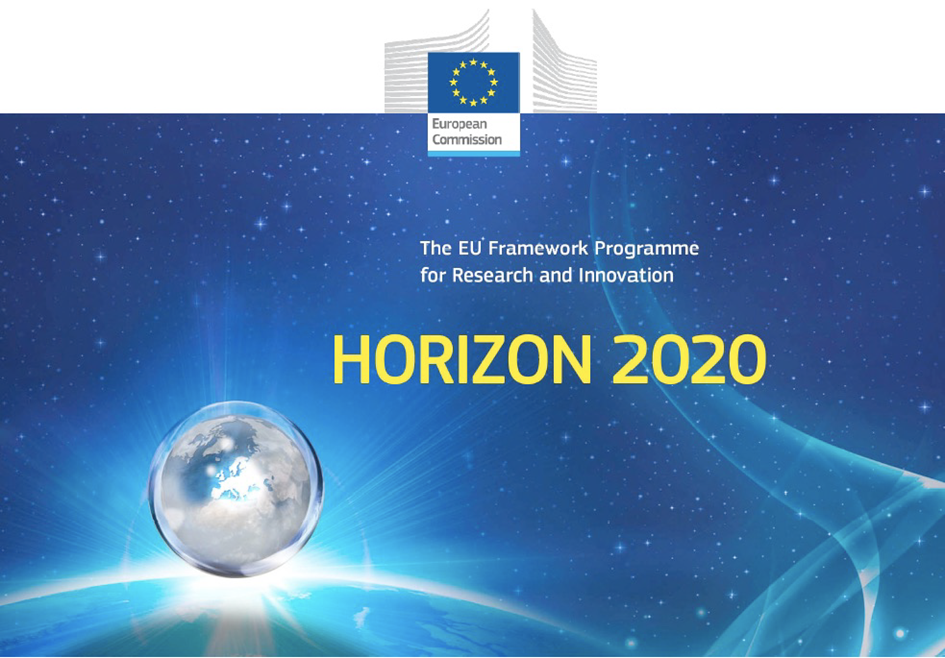 